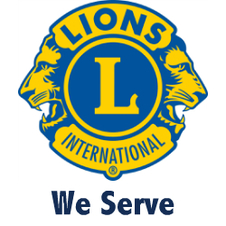 Middletown township lions club922 S. Woodbourne Road #145Levittown, pa 19056-1001